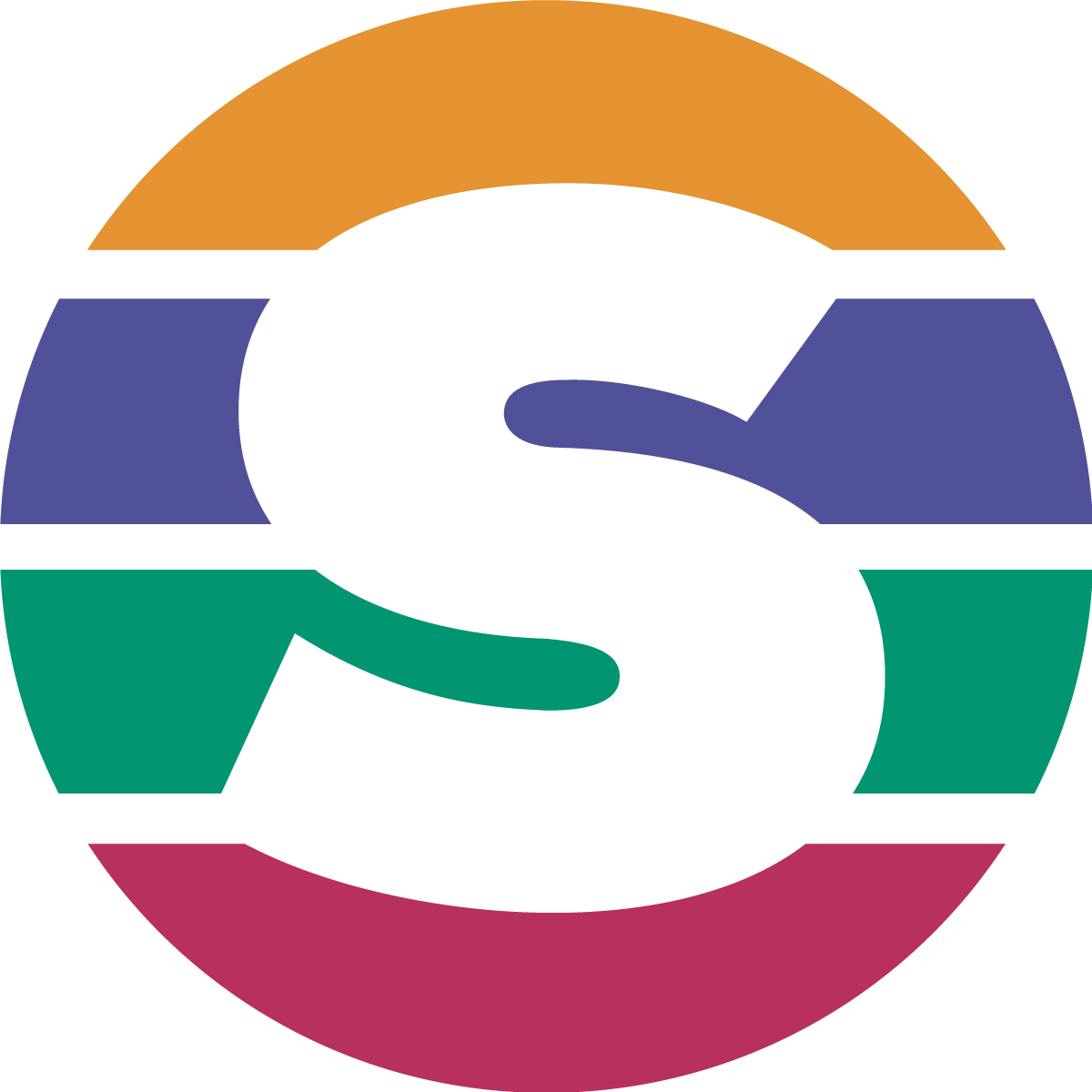 Shemakes.eu Innovation Narratives SurveyHi! :) Welcome to the shemakes.eu surveyWe are interested in knowing more about your amazing journey as an innovator!Start1Let's start by what matters the most: Your data safety!!All data collected will be used exclusively for the purpose of the She Makes project (research, analysis and communication). Click here to view the full Data Consent form, with all details on how your data might be used.Yes, I agreeNo, I dont agree2Email address3Full Name4What is your age?18-24 yo25-34 yo35-44 yo45-54 yo55+ yo5What is your nationality6In which country do you currently live?7What gender do you identify as?FemaleMalePrefer not to sayNon binaryOther8What’s your highest level of education?High school DiplomaBachelor’s degreeMaster’s DegreePh.D.Trade SchoolPrefer not to sayOther9What was the focus of your previous studies?This question is required. *You can mention the subject of your degree(s) or other alternative educational courses you might consider relevant10What’s your current work status? This question is required. *Full-time EmployedSelf-employed/FreelancePart-time EmployedUnemployed – Looking for work Unemployed – Not looking for work StudyingNot able to workInternPrefer not to sayOther11What is your current job title / professional activities? In which sector? This question is required. *12Are you a Fabricademy Alumni?YesNo13When did you participate Fabricademy?2017-20182018-20192019-20202020-202114Did you have a job (or internship) before/during joining Fabricademy?YesNo15If yes What job did you hold before/during Fabricademy? In which sector?This question is required. *16Did you go through a significant career change after the course?Think of working with something different from what you have studied or applying a non-conventional technology to your field, for example.17To what extent is your current practice related to the topics and methodology you learned in Fabricademy?18Which topics would you like to have seen more of during Fabricademy? Or were there gaps you had to overcome before reaching the career position you are at now? (or aim to be?)This question is required. *Think of content, technical & soft skills, overall knowledge19Does your lab/node environment enable you to expand your connexions and knowledge? If yes how?20Do you see yourself being involved in the Fabricademy network and if yes how?21Thinking about your work environment today, do you feel diversity and inclusivity are important topics? Do you feel supported/encouraged to be who you are?Feel free to share examples of experiences that you have been through22Tell us what you think about gender issues and what kind of actions you would like to support to limit inequalities and empower women.22Would you like to be kept in the loop for further information on how to contribute with the gender issue in the fashion industry?Yes, count me in!Maybe, still not sureSorry, too busy. Not for nowThanks a lot for you participation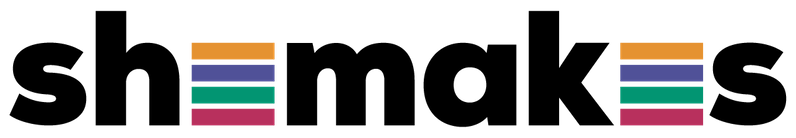 12345Not at allCompletely12345Not at all relatedExtremely related